LAKE SHORES CIVIC LEAGUE GENERAL MEETING MINUTESDate of Meeting: May 22, 2018, 7:00 p.m. (Potluck), 7:30 p.m. (meeting) Meeting Room 6 of the Bayside Recreation Center. Twenty-two neighbors signed in. Our next General Meeting will be in September. Our PurposeThe purpose of this organization shall be to bring together for mutual benefit, those persons who are interested in civic betterment of any kind. It shall be operated along democratic lines, having no political affiliation, and being non-sectarian in the matter of religionOpeningPresident, Jim Brinkman opened the meeting. Mr. Frank Pogue led us in the Pledge of Allegiance then delighted us with a joke. First Guest SpeakerPresident Jim Brinkman thanked everyone for attending & for bringing potluck then introduced our first guest speaker, Captain J. T. Orr. 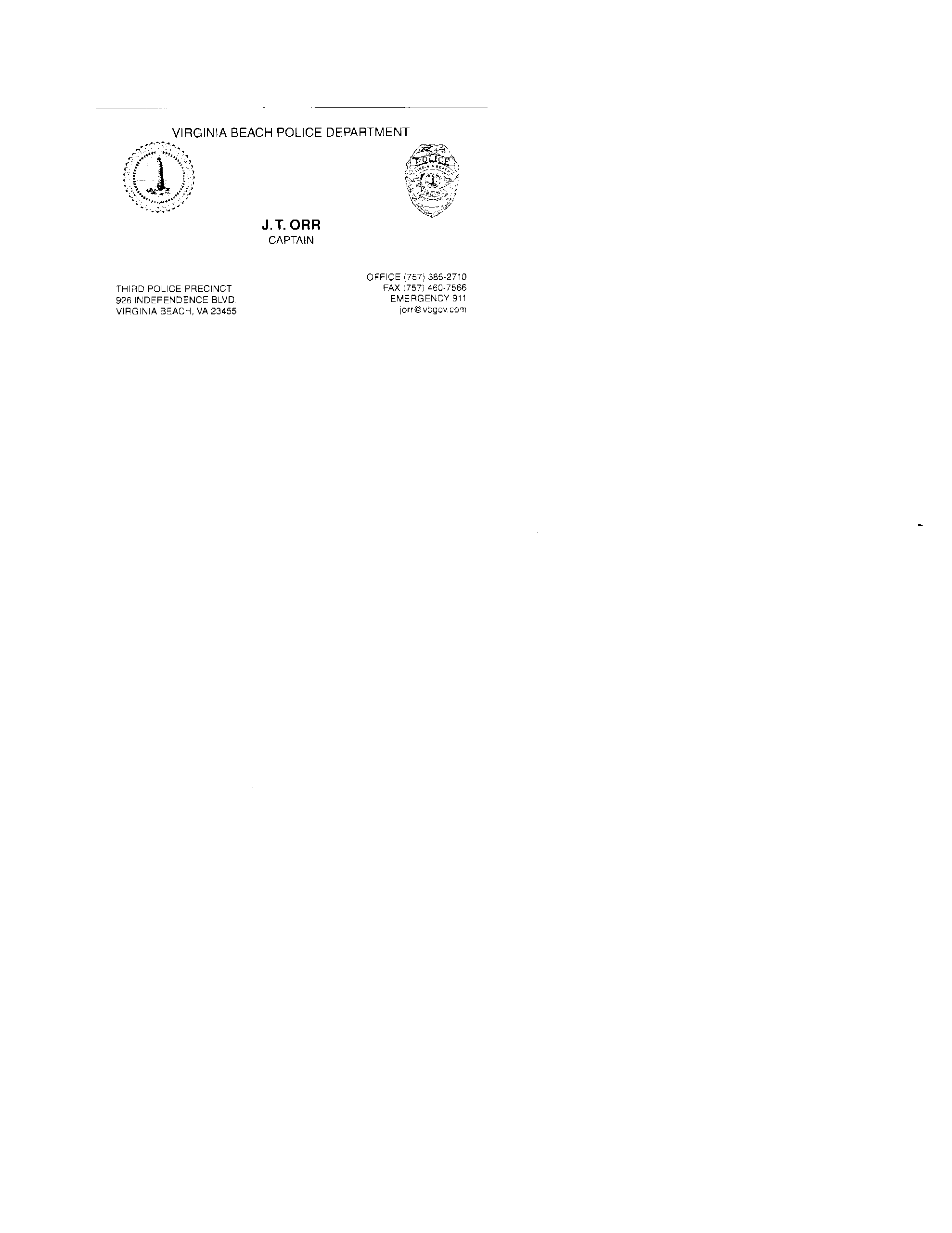 Per Captain Orr, the Third Precinct is in care of the northwest corner of the City. Captain Orr has been with the Precinct for three years, 30 years with the Police Department. The Police Department wants to have an Officer at Civic League meetings. Captain Orr makes his rounds annually to meet him at meetings. Lake Shores is an active Civic League; we have results, for example “The Tree.”Lake Shores is looking well; crime is low.Success due to Neighborhood Watch & our Civic League, looking out for neighbors, In neighborhoods near Lake Shores ~ vehicle larcenies, home burglariesAny Questions?No parking signs were installed at Shelton Park School thanks to Neighborhood Watch Coordinator Rick. Drivers still ignore no parking zones. Enforcement is needed. Per Chief Orr: all schools have this problem, will ask the officer at Shelton Park. Full-time School Resource Officers are in all High Schools & Middle Schools.The students know the officer.SROs park their vehicle by the door. Virginia Beach is fortunate ~ good planning between police & schools. Too expensive to place an SRO in elementary schools. Retired officers are hired by the School Board. The Citizen’s Advisory Committee (CAC) picnic will be held this year for officers & family with BBQ, bounce house, CAC meets the third Thursday of the month at 7:00 p.m. at Williams Farm Recreation Center with guest speakers. Recently discussed: the Lake Smith weir, housing, zoning, Fire Department President Jim thanks Captain Orr & invites him to our next National Night Out. Second Guest Speaker, Tara Brewer, Principal of Shelton Park SchoolDevelopmental Reading Assessment (DRA) seeks volunteers at Shelton Park School from Monday to Thursday.The program is very informal, no one monitors - a binder & notebook are needed. The program gives students a chance to read, consistently read at instructional level, not too difficultAt Shelton Park, 70 percent of the students are military connectedParents are in & out of the home due to military.Volunteers give the children someone to talk to. The program is from October to May & is out when school is out. The school likes the support.The program is in its second year. “VB Reads” aids students to read at grade level.VB Reads ~ Monday through Thursday from 10:00 to 11:00 a.m. First Grade teachers, small group reading, selected students, mini lessonReally is a mentorship relationship.Volunteers do not have to be teachers. Shelton Park would love to have more volunteers. The School recently celebrated the volunteers. $7,000 was saved thanks to volunteers. Almost all first graders under age 10 are reading at grade level. Dedicated teachers & volunteersThe City pays for the background check.Training is provided. Volunteers cannot be fired. All materials are provided. Bring your I.D. & a happy smile. In the program, all is organized. The commitment is two days a week. If one cannot volunteer two days a week, find someone to volunteer the other day.The program provides consistency for the children. We can advertise the program on the Lake Shores Website & on NextDoor. We also can save box tops for Shelton Park School. Thank you to Ms. Brewer for sharing information with us. NEW BUSINESSMinutesThe minutes from the General Meeting on March 20 were read & approved. The financial report was read & approved. Treasurer’s ReportFebruary 28, 2018  Beginning Balance	1229.81March 06, 2018      Deposit Dues		+  50.00March 21, 2018      Deposit Dues		+  20.00						1299.81	Check #1010				 -  25.00  	Check #1062				  162.28         *	Check Order Charge			 -  24.56March 31, 2018       Ending Bank Balance 	 1087.47March 18, 2018*Spoke to Gwen at BB&T regarding charge for check order. Was duplicate charge this amount will be credited to our account in two weeks.		        $1087.97                                  +  24.56		          1112.53		           -  25.00O/S Check #1061      1037.53March 31, 2018  Beginning Balance		1087.97April 25, 2018  Check Order Adjustment      +  24.56						1112.53April 05, 2018  Check #1061			 -  25.00April 30, 2018  Ending Bank Balance    	1087.53No Outstanding ChecksNo Outstanding Deposits ElectionPresident ~ Jim BrinkmanFirst Vice-President ~ Craig CoreySecond Vice-President ~ Dave GresensTreasurer ~ Mary BrinkmanSecretary ~ Jeanne Marie MacdonaldTrustee ~ Rick Shelor, three-year termTrustee ~ Dodie Antal, two-year termTrustee ~ Corrie Corey, two-year termThe motion was made to approve the slate of officers – approved and seconded. All are in favor.None oppose.Motion carriesWe now have a full slate of officers. Craft Sale/Yard Sale ~ June 16Per neighbor Tina, we could combine the sale as a craft sale & yard sale. Propose setting up the ‘Craft Market” in the driveway.$10.00 to participate, receive a balloon, & have address on the list of participants. Perhaps also a free T-shirt. We have lots of outside interest from Crafters. President Jim proposes we authorize $50.00 for supplies for the Sale. The motion was made to approve the $50.00 – approved and seconded. All are in favor.None oppose.Motion carriesNational Night Out Another expenditure is National Night Out. For the last two years, NNo was held at the Brinkmans on a cul de sac.We set up Paul’s tent.McGruff visits. Neighbors meet neighbors, join Civic League. President Jim proposes we authorize $50.00 for refreshments for National Night Out. The motion was made to approve the $50.00 – approved and seconded. All are in favor.None oppose.Motion carriesAdopt a StreetWe will meet on Saturday, June 2, at 9:00 a.m. at the Pump House on Jack Frost Road rather than on our usual Saturday following the General Meeting due to the Memorial Day Weekend. Adopt a Street is recognized as part of a State-wide program. The sign-up sheet is on the table at the entrance to this room. Neighborhood WatchDestruction of Property reported – a driver tore up the road.On South Lake, a brick was thrown through a storm door. On School Road, a shed was broken into with tools stolen. Thirty-six vehicle larcenies reported – 100 percent were unlocked vehicles. We are advised to lock vehicles, keep our lights on. We will incorporate NextDoor & the neighborhood Data Base. We will have Block Captains again. We are advised to keep up with neighbors, keep in touch for safety.Another safety issue – The Tree along Independence is removed. The tree was rotten, eaten by ants. Neighborhood Watch Coordinator Rick sent e-mails thanking the City for removing The Tree. Code Enforcement:Some houses have roofs collapsing, gutters down, vegetation overgrown.Neighborhood Watch recommends: Please ask our neighbors if they need help maintaining their property.Code Enforcement worked on two properties.On one property, grass was 22 inches high.Another property, gutters were coming down. Please talk to our neighbors, offer to  arrange for help from the Civic League or we can arrange for help.We are preparing to help our neighbors.Virginia Beach Neighborhood Preservation visits two times a month. Rick will work on the Data Base for Lake Shores. Speed TablesTrustee Dodie prepared a form to give to neighbors at the site of the proposed Speed Tables. The Speed Tables installed in Aragona did not work out. Lake Shores needs at least nine Speed Tables. Intersections prevent many locations. The decision to install Speed Tables in Lake Shores is still up in the air. National Night OutOur NNO is with the National Association of Neighborhood WatchVirginia Beach Police, McGruff,  & a Virginia Beach fire truck visit our NNO.Sound WallThe Sound Wall is included in the State Budget thanks to Delegate Chris Stolle. Delegate Stolle worked with members of our Civic League to budget money for the Sound Wall. The Amendment must be passed by June 30 then be in effect on July 1. NEW BUSINESSNational Night Out & Yard SaleCraig will post NNO & the Yard Sale on our Website. We also will post on NextDoor. SpeakerPresident Jim asks us to suggest a speaker for upcoming General Meetings. Perhaps for September we could invite a representative from Dominion Energy to discuss power outages & the possibility of installing power lines underground. We are advised to keep track of power outages. President Jim introduces our newest members & thanks everyone for bringing  the great refreshments. Perhaps in the future, we will meet at Shelton Park School. President Jim proposes we adjorn. The motion was made and seconded. All are in favor.None oppose.Motion carriesRespectfully submitted,Jeanne Marie Macdonald 